KOREKTA  nr 2 ogłoszenia NZ)4100)1300009700)20    na   wykonanie robót budowlanych związanych z wykonaniem izolacji  cieplnych oraz budową rusztowań do celów remontów i modernizacji urządzeń elektroenergetycznych elektrowni  w Enea Połaniec S.A. Zmiany   w  ogłoszeniu:W rozdz. XI pkt 1 otrzymuje brzmienie:„1. Termin składania Ofert: Ofertę należy złożyć  do dnia 26.10.2020 r. na adres e-mail: teresa.wilk@enea.pl  oraz janusz.pietrzyk@enea.pl w godz. od 12 00 do 12 30. „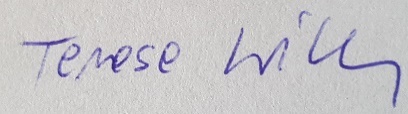 Umowa nr 	NZ/O/…………/………………………../2020/MM(zwana w dalszej części "Umową")zawarta w Zawadzie w dniu ……………………. 2020 roku, pomiędzy:Enea Elektrownia Połaniec Spółka Akcyjna (skrót firmy: Enea Elektrownia Połaniec S.A.) z siedzibą: Zawada 26, 28-230 Połaniec, zarejestrowaną pod numerem KRS 0000053769 w Rejestrze Przedsiębiorców Krajowego Rejestru Sądowego przez Sąd Rejonowy w Kielcach, X Wydział Gospodarczy Krajowego Rejestru Sądowego, kapitał zakładowy 713 500 000 zł w całości wpłacony, NIP: 866-00-01-429, zwaną dalej „Zamawiającym”, którego reprezentują:                    ………………………………-………………….……………….………………………………-…………………………………… a………………………………………………………………., adres: ………………………………………………………………., wpisaną do Rejestru Przedsiębiorców Krajowego Rejestru Sądowego, prowadzonego przez Sąd Rejonowy w ……………………, X Wydział Gospodarczy Krajowego Rejestru Sądowego, pod numerem KRS …………………………………, (NIP: ……………………………..), kapitał zakładowy ……………………………….. PLN, zwaną dalej „Wykonawcą”, reprezentowaną przez:………………………………-………………….……………….………………………………-…………………………………… Zamawiający i Wykonawca dalej zwani są łącznie "Stronami", zaś każdy z osobna "Stroną".Wykonawca oświadcza i zapewnia, że: (a) posiada zdolność do zawarcia Umowy, (b) Umowa stanowi ważne i prawnie wiążące dla niego zobowiązanie, (c) zawarcie i wykonanie Umowy nie stanowi naruszenia jakiejkolwiek umowy lub zobowiązania, których stroną jest Wykonawca, jak również nie stanowi naruszenia jakiejkolwiek decyzji administracyjnej, zarządzenia, postanowienia lub wyroku wiążącego Wykonawcę.Wykonawca oświadcza i zapewnia, że pozostaje podmiotem prawidłowo utworzonym, istniejącym i działającym zgodnie z prawem, a także, iż w odniesieniu do Wykonawcy nie został złożony wniosek o otwarcie postępowania upadłościowego lub naprawczego, a także nie zostało wszczęte wobec niego postępowanie likwidacyjne. Nadto Wykonawca oświadcza i zapewnia, że posiada wiedzę i doświadczenie niezbędne do należytego wykonania Umowy oraz posiada środki finansowe i zdolności techniczne konieczne do wykonania Umowy, a jego sytuacja prawna i finansowa pozwala na podjęcie w dobrej wierze zobowiązań wynikających z Umowy.Wykonawca oświadcza i zapewnia, że zapoznał się i będzie przestrzegał postanowień Kodeksu Kontrahentów Grupy ENEA dostępnego na stronie: https://www.enea.pl/grupaenea/o_grupie/enea-polaniec/zamowienia/dokumenty-dla-wykonawcow/zalacznik-nr-1-kodeks-kontrahentow-grupy-enea-informacja-dla-kontrahentow.pdf?t=1591955245Zamawiający oświadcza i zapewnia, że: (a) posiada zdolność do zawarcia Umowy, (b) Umowa stanowi ważne i prawnie wiążące dla niego zobowiązanie, (c) zawarcie i wykonanie Umowy nie stanowi naruszenia jakiejkolwiek umowy lub zobowiązania, których stroną jest Zamawiający, jak również nie stanowi naruszenia jakiejkolwiek decyzji administracyjnej, zarządzenia, postanowienia lub wyroku wiążącego Zamawiającego. Nadto Zamawiający oświadcza i zapewnia, iż posiada środki finansowe konieczne do należytego wykonania Umowy.Wykonawca oświadcza że nie posiada powiązań z Zamawiającym, które prowadzą lub mogłyby prowadzić do braku Niezależności lub Konfliktu Interesów w związku z realizacją przedmiotu Umowy przez Wykonawcę.Wykonawca oświadcza, że ze strony osób wchodzących w skład zespołu wyznaczonego przez Wykonawcę do realizacji Usług objętych Umową nie występuje jakikolwiek konflikt interesów, który mógłby stanowić przeszkodę dla wykonywania Usług, wpływać na bezstronność, niezależność lub rzetelność Wykonawcy lub jakość Usług. Wykonawca oświadcza również, że Wykonawca oraz osoby, którym ze strony Zamawiającego powierzono czynności związane ze sporządzeniem, zawarciem, realizacją Umowy nie pozostają w takim stosunku prawnym lub faktycznym, który mógłby budzić uzasadnione wątpliwości co do ich bezstronności a także, że pomiędzy Wykonawcą a Zamawiającym nie istnieją powiązania kapitałowe lub osobowe, w tym powiązania pomiędzy Wykonawcą a osobami ze strony Zamawiającego, które prowadziły lub będą prowadziły działania dotyczące zawarcia, zmiany lub rozwiązania Umowy, które prowadzą lub mogłyby prowadzić do konfliktu interesów.W przypadku powstania po podpisaniu niniejszej Umowy ryzyka ewentualnego konfliktu interesów choćby potencjalnie wpływającego na prawdziwość lub kompletność oświadczenia, o którym mowa 
w ust. 1 powyżej, Wykonawca o zaistniałym ryzyku powiadomi Zamawiającego i niezwłocznie zapobiegnie takiemu potencjalnemu konfliktowi interesów w zgodzie z interesami Zamawiającego oraz – o ile ma to zastosowanie – obowiązującymi Wykonawcę zasadami etyki zawodowej. Wykonawca zobowiązuje się zachować należytą staranność w prowadzeniu swojej działalności, tak aby uniknąć konfliktu interesów w trakcie realizacji Umowy. Naruszenie powyższego postanowienia Strony uznają za rażące naruszenie Umowy skutkujące prawem Zamawiającego do natychmiastowego rozwiązania Umowy za pisemnym oświadczeniem.Ogólne Warunki Zakupu Usług Zamawiającego  wersji nr NZ/4/2018 z dnia 7 sierpnia 2018r. (dalej „OWZU”) znajdujące się na stronie internetowej Zamawiającego https://www.enea.pl/pl/grupaenea/o-grupie/spolki-grupy-enea/polaniec/zamowienia/dokumenty-dla-wykonawcow-i-dostawcow stanowią integralną część Umowy. Wykonawca oświadcza, że zapoznał się z OWZU i akceptuje ich brzmienie. „
W przypadku rozbieżności między zapisami Umowy a OWZU pierwszeństwo mają zapisy Umowy, zaś w pozostałym zakresie obowiązują OWZU.Wszelkie terminy pisane w Umowie wielką literą, które nie zostały w niej zdefiniowane, mają znaczenie przypisane im w OWZU. W związku z powyższym Strony ustaliły, co następuje:PRZEDMIOT UMOWYZamawiający zleca, a Wykonawca przyjmuje do realizacji wykonanie robót budowlanych związanych z wykonaniem izolacji  cieplnych oraz budową rusztowań do celów remontów i modernizacji urządzeń elektroenergetycznych elektrowni  w Enea Elektrownia Połaniec S.A. (dalej: „Roboty”).Zakres Robót obejmuje:Budowę rusztowań do celów usuwania awarii urządzeń cieplno-mechanicznych i elektroenergetycznych.Remonty izolacji przy usuwaniu awarii urządzeń cieplno-mechanicznych i elektroenergetycznych. Budowę rusztowań do celów wykonywania remontów planowych obiektów i urządzeń elektrowni Zamawiającego. Demontaż i montaż izolacji termicznych podczas wykonywania remontów planowych obiektów i urządzeń elektrowni Zamawiającego.Szczegółowe dane dotyczące realizacji zakresu Robót:Planowana ilość roboczogodzin dla całego zakresu  robót wynosi szacunkowo  240 000 roboczogodzin w okresie obowiązywania Umowy.Wykonawca będzie świadczył Usługi zgodnie z powszechnie obowiązującymi przepisami prawa, a w szczególności z:ustawą Prawo ochrony środowiska,ustawą o odpadach,ustawą Prawo budowlaneWykonawca może skorzystać z usług osób trzecich (podwykonawców) w zakresie realizacji przedmiotu Umowy jedynie po uzyskaniu zgody Zamawiającego wyrażonej na piśmie pod rygorem nieważności. W przypadku zlecenia przez Wykonawcę wykonania części lub całości przedmiotu umowy osobom trzecim (podwykonawcom), za ich działania Wykonawca odpowiada jak za działania własne.Szczegółowy zakres i warunki wykonania robót określa Załącznik nr 1 do Umowy.TERMIN OBOWIĄZYWANIA UMOWY: Strony ustalają okres obowiązywania umowy od dnia jej zawarcia do dnia 31.12.2022 roku.Szczegółowe terminy realizacji i czasy reakcji dla budowy rusztowań i demontażu oraz montażu izolacji w celu usuwania awarii urządzeń Elektrowni, przedstawia poniższa tabela:Priorytet realizacji Usług określany będzie każdorazowo przez Pełnomocnika Zamawiającego w zleceniu wykonania danych Usług.Wymagane terminy realizacji Usług będą ustalane pisemnie pomiędzy Pełnomocnikami Zamawiającego i Wykonawcy.MIEJSCE ŚWIADCZENIA USŁUGEnea Elektrownia Połaniec S.A. Zawada 26, 28-230 Połaniec, woj. Świętokrzyskie.WYNAGRODZENIE I WARUNKI PŁATNOŚCIZ tytułu należytego wykonania Umowy przez Wykonawcę, Zamawiający zobowiązuje się do zapłaty na rzecz Wykonawcy wynagrodzenia które będzie rozliczane  powykonawczo. Podstawą ustalenia wynagrodzenia za wykonanie Usług będzie kosztorys powykonawczy sporządzony w oparciu o Zakładowe Normatywy Pracochłonności (ZNP) obowiązujące u Zamawiającego - do rozliczeń robót izolacyjnych i budowy rusztowań – stanowiące  załącznik nr 2 do Umowy.Do celów kosztorysowania ustala się stawki rbg oraz wynagrodzenia ryczałtowo-jednostkowego:Stawka roboczogodziny do rozliczeń wg ZNP obejmuje: wynagrodzenia pracowników brutto wraz z wszystkimi należnymi dodatkami, koszty materiałów pomocniczych, pracę sprzętu podstawowego (spawarki, wciągarki, transport technologiczny do 2 km, inny sprzęt podstawowy), koszty ogólne i zysk.W kosztorysach rozliczane będzie: Praca rusztowań według  ZNP;materiały użyte do wykonania Usług - według cen określonych w pkt. 4.3, Wynagrodzenie powiększane będzie o koszty usunięcia odpadów ( wełna   mineralna)  wytworzonych przez Wykonawcę  w związku z realizacją Usług - według wg stawek określonych w pkt.4.3.Koszty pomiarów geodezyjnych i dokumentacji montażowej na potrzeby wykonania Usług obciążać będą Wykonawcę.Zakładowe Normatywy Pracochłonności Zamawiającego stanowią załącznik nr 2 do Umowy.Strony ustalają  podział wynagrodzenia na odrębne przedmioty odbioru i rozliczeń, którymi będzie wykonanie prac na wyodrębnionych  instalacjach lub obiektach, w okresach miesięcznych.Wynagrodzenie umowne nie przekroczy kwoty …………………. zł ( słownie: ………………………………………. złotych) netto.Faktury, wystawiane w cyklach miesięcznych zgodnie z zapisem pkt. 4.9 płatne będą w terminie 30 dni od daty doręczenia Zamawiającemu faktury VAT na adres wskazany w pkt 11.2.1. Umowy. Podstawą wystawienia faktury VAT jest podpisany przez Zamawiającego protokół potwierdzający wykonanie usługi. Wykonawca nie jest uprawniony do wystawiania faktur VAT za czynności, które nie zostały odebrane przez Zamawiającego. Zamawiający oświadcza, że płatności za wszystkie faktury VAT realizuje z zastosowaniem mechanizmu podzielonej płatności, tzw. split payment.Dostawca oświadcza, że wyraża zgodę na dokonywanie przez Zamawiającego płatności w systemie podzielonej płatności.Płatności za faktury będą realizowane wyłącznie na numery rachunków rozliczeniowych, o których mowa w art. 49 ust. 1 pkt 1 ustawy z dnia 29 sierpnia 1997 r. – Prawo bankowe, otwartych w związku z prowadzoną przez MP działalnością gospodarczą – wskazanych w zgłoszeniu identyfikacyjnym lub zgłoszeniu aktualizacyjnym i potwierdzonych przy wykorzystaniu STIR w rozumieniu art. 119zg pkt 6 Ordynacji podatkowej oraz znajdujące się na tzw. „białej liście podatników VAT”, o której mowa w art. 96 b ustawy z dnia 11 marca 2004 r. o podatku od towarów i usług. Jeżeli Zamawiający stwierdzi, że rachunek bankowy nie spełnia tych wymogów, to wstrzyma się z dokonaniem zapłaty do czasu wskazania rachunku spełniającego te wymogi a brak płatności   nie  będzie  podstawą   do  roszczeń Wykonawcy, w tym podstawy do żądania przez Wykonawcę odsetek za opóźnienie w płatności lub odstąpienia przez Wykonawcę od Umowy. W przypadku rozwiązania lub odstąpienia od umowy Wykonawcy należne jest tylko wynagrodzenie za czynności należycie wykonane i odebrane do dnia odstąpienia lub rozwiązania Umowy. Grupa  towarowa PKWiU  kod nr ……………………………... - ………………………………………………………………………………………OSOBY ODPOWIEDZIALNE ZA REALIZACJĘ UMOWYZamawiający wyznacza niniejszym:–Mateusz Smaluch  tel.: 15  865 64 81; e-mail: mateusz.smaluch@enea.pl  - Jan Koperski 	        tel.: 15 865 64 09; kom. +48602356621; e- mail: jan.koperski@enea.pl jako osoby upoważnione do składania w jego imieniu wszelkich oświadczeń objętych Umową, koordynowania obowiązków nałożonych Umową na Zamawiającego oraz reprezentowania Zamawiającego w stosunkach z Wykonawcą, jego personelem oraz podwykonawcami, w tym do przyjmowania pochodzących od tych podmiotów oświadczeń woli (dalej: "Pełnomocnik Zamawiającego") oraz podpisania protokołu odbioru. Pełnomocnik Zamawiającego nie jest uprawniony do podejmowania czynności oraz składania oświadczeń woli, które skutkowałyby jakąkolwiek zmianą Umowy.Ze strony Wykonawcy osobą odpowiedzialną za realizację Umowy jest: …………………………………………. tel.................................... e-mail: ...................................................…………………………………………. tel.................................... e-mail: ...................................................jako osobę upoważnioną do składania w jego imieniu wszelkich oświadczeń objętych Umową, koordynowania obowiązków nałożonych Umową na Dostawce  oraz reprezentowania Dostawcy, w stosunkach z Zamawiającym i   jego personelem, w tym do przyjmowania pochodzących od tych podmiotów oświadczeń woli (dalej: "Pełnomocnik Wykonawcy") oraz podpisania protokołu odbioru. Pełnomocnik Wykonawcy nie jest uprawniony do podejmowania czynności oraz składania oświadczeń woli, które skutkowałyby jakąkolwiek zmianą Umowy.Zmiana przedstawicieli Stron wskazanych w pkt 5.1  i 5.2 powyżej następować będzie z chwilą pisemnego powiadomienia drugiej Strony i nie wymaga zawarcia aneksu do Umowy.W zakresach przedstawionych poniżej kontrola Usług będzie sprawowana również przez:Służby bhp i ochrony środowiska Zamawiającego lub wskazane przez Zamawiającego –   w zakresie bhp i ochrony środowiska,Służby wskazane przez Zamawiającego – w zakresie ochrony przeciwpożarowej oraz ochrony osób i mienia.GWARANCJAPkt.8.1 – OWZU otrzymuje brzmienie: „8.1. Wykonawca  udziela gwarancji na wykonane Usługi na okres 36 miesięcy od daty odbioru poszczególnej Usługi oraz zobowiązuje się do przystąpienia do usuwania zgłoszonych wad niezwłocznie, nie później niż w ciągu 14 dni od zgłoszenia wady.”ZABEZPIECZENIA FINANSOWE Celem zabezpieczenia roszczeń Zamawiającego wynikających z niewykonania lub nienależytego wykonania Umowy Wykonawca dostarczy Zamawiającemu:Gwarancję Należytego Wykonania Przedmiotu Umowy -  nieodwołalną, bezwarunkową i płatną na pierwsze żądanie Zamawiającego w formie określonej w Załączniku nr 4 do Umowy 
w wysokości 2 % kwoty Wynagrodzenia umownego brutto określonego w pkt 4.10 (wraz 
z podatkiem VAT), obowiązującą do 30 dni po okresie realizacji Umowy. Wykonawca zobowiązuje się dostarczyć Gwarancję Należytego Wykonania Przedmiotu Umowy w terminie 14 dni od dnia zawarcia Umowy; dostarczenie tej Gwarancji jest warunkiem wejścia Umowy 
w życie.Gwarancję Usunięcia Wad -  nieodwołalną, bezwarunkową i płatną na pierwsze żądanie Zamawiającego w formie określonej w Załączniku nr 5 do Umowy w wysokości 2 % kwoty Wynagrodzenia umownego brutto określonego w pkt 4.10 (wraz z podatkiem VAT), obowiązującą w okresie ustalonej gwarancji oraz 30 dni po zakończeniu okresu gwarancji. Gwarancja Usuwania Wad musi zostać przedłożona Zamawiającemu najpóźniej w dniu odbioru końcowego, lub będzie zatrzymana jako część płatności ostatniej faktury.Zabezpieczenie wnoszone jest w jednej lub kilku spośród poniższych form, zgodnie z wyborem Wykonawcy: pieniądzu - na rachunek bankowy wskazany przez Zamawiającego,  poręczeniu bankowym lub poręczeniu spółdzielczej kasy oszczędnościowo-kredytowej, z tym że zobowiązanie kasy jest zawsze zobowiązaniem pieniężnym,gwarancji bankowej,gwarancji ubezpieczeniowej.Zabezpieczenie  w pieniądzu powinno być wpłacone na rachunek bankowy Zamawiającego w PKO BP nr: 24 1020 1026 0000 1102 0296 1860, w terminie 14 dni od dnia zawarcia Umowy. Zabezpieczenie w pieniądzu będzie przechowywane na oprocentowanym rachunku bankowym. Zamawiający zwróci Wykonawcy zabezpieczenie wniesione w pieniądzu z odsetkami wynikającymi z umowy rachunku bankowego, w formie gwarancji bankowej lub ubezpieczeniowej w terminie 45 dni od dnia odbioru pod warunkiem dostarczenia Gwarancji Usuwania Wad. Zabezpieczenie zostanie pomniejszone o koszt prowadzenia rachunku oraz prowizji bankowej pobranej za przelew pieniędzy na rachunek bankowy Wykonawcy.Projekt poręczenia lub gwarancji będzie wymagał zatwierdzenia przez Zamawiającego.W przypadku, kiedy Gwarancja Należytego Wykonania Umowy zostanie wniesiona przez Wykonawcę w formie gwarancji bankowej lub ubezpieczeniowej, Gwarancja Należytego Wykonania Umowy powinna być przedłożona Zamawiającemu w formie wskazanej w Załączniku nr 4 do Umowy.Wzór Gwarancji Usunięcia Wad w formie gwarancji bankowej, ubezpieczeniowej zawiera Załącznik nr 5 do Umowy.OCHRONA DANYCH OSOBOWYCHWykonawca będzie wykonywał roboty/świadczył Usługi zgodnie z przepisami powszechnie obowiązującego prawa z zakresu ochrony danych osobowych na terytorium Rzeczypospolitej Polskiej a w szczególności z:Ustawą z dn. 10 maja 2018 r. o ochronie danych osobowych, (Dz.U. z 2018r. poz. 1000), Rozporządzeniem Parlamentu Europejskiego i Rady (UE) 2016/679 z dnia 27 kwietnia 2016r.  w sprawie ochrony osób fizycznych w związku z przetwarzaniem danych osobowych w sprawie swobodnego   przepływu takich danych oraz uchylenia dyrektywy 95/46/WE (ogólne rozporządzenie o ochronie danych).Strony zgodnie postanawiają rozszerzyć zapisy Umowy o umowę powierzenia przetwarzania danych osobowych w każdym przypadku powierzenia przez Strony do przetwarzania danych osobowych.Wykonawca jest zobowiązany poinformować:swoich pracowników i współpracowników, których dane osobowe są wskazane w Umowie jako dane reprezentantów, pełnomocników, osób kontaktowych dla Zamawiającego,osoby, których dane osobowe przekazuje Zamawiającemu w związku z realizacją dostaw, usług, o celach i zasadach przetwarzania ich danych osobowych przez Zamawiającego, określonych w Załączniku do niniejszej Umowy (klauzuli informacyjnej Administratora). Przekazanie tych informacji swoim pracownikom i współpracownikom powinno zostać udokumentowane przez Wykonawcę i na każde żądanie Zamawiającego przedstawione Zamawiającemu do wglądu.PRAWA AUTORSKIEZ chwilą odbioru opracowanej dokumentacji na podstawie Umowy, Wykonawca przenosi na Zamawiającego autorskie prawa majątkowe do tej dokumentacji wraz z prawem do wykonywania autorskich praw zależnych na następujących polach eksploatacji:W zakresie utrwalania i zwielokrotniania dokumentacji – wytwarzania dowolną techniką dalszych egzemplarzy dokumentacji, w szczególności techniką drukarską, reprograficzną, zapisu magnetycznego oraz techniką cyfrową.W zakresie rozpowszechniania dokumentacji – udostępniania dokumentacji osobom trzecim 
w dowolnej formie w całości lub części w zależności od potrzeb Zamawiającego, w szczególności w celu wdrożenia rozwiązań przedstawionych w dokumentacji w przedsiębiorstwie Zamawiającego.Wynagrodzenie za przeniesienie autorskich praw majątkowych oraz wynagrodzenie za prawo do wyrażania zgody na wykonywanie praw zależnych zostało uwzględnione w kwocie Wynagrodzenia za wykonanie UmowyZ chwilą odbioru, opracowanej  dokumentacji na podstawie Umowy Wykonawca przenosi na Zamawiającego własność do jego egzemplarza.Zamawiający jest uprawniony do przenoszenia autorskich praw majątkowych i praw zależnych na inne osoby oraz podmioty oraz udzielania im licencji na korzystanie z wykonanej, opracowanej dokumentacji w ramach niniejszej Umowy.Wykonawca jest odpowiedzialny względem Zamawiającego i w tym zakresie zwalnia go 
z odpowiedzialności za wszelkie wady prawne, a w szczególności za ewentualne roszczenia osób trzecich wynikające z naruszenia praw własności intelektualnej, w tym za nieprzestrzeganie przepisów ustawy z dnia 4 lutego 1994 r. o prawie autorskim i prawach pokrewnych (Dz. U. z 2017 r. poz. 880 ze zm.), w związku z wykonywaniem przedmiotu Umowy.W przypadku stwierdzenia, że korzystanie z dokumentacji przez Zamawiającego narusza lub stwarza ryzyko naruszenia praw własności intelektualnej osób trzecich, Wykonawca będzie zobowiązany, wedle swego uznania i po konsultacji z Zamawiającym: a) wymienić dokumentację na nienaruszającą prawa osób trzecich lub b) nabyć prawa do korzystania z dokumentacji , lub c) zmodyfikować dokumentację w taki sposób, aby uniknąć naruszenia, w każdym przypadku bez ponoszenia przez Zamawiającego dodatkowych kosztów, przekraczających uzgodnione Wynagrodzenie oraz bez ograniczania praw Zamawiającego do korzystania z dokumentacji względem dokumentacji  dostarczonej pierwotnie.KARY UMOWNENiezależnie od kar umownych przewidzianych w OWZU, Wykonawca zapłaci kary umowne w przypadku:Zwłoki w  wykonaniu robót stanowiących  odrębne przedmioty rozliczeń i odbioru – w wysokości 0,5 % wynagrodzenia za roboty stanowiące odrębne przedmioty rozliczeń i odbioru, za każdy dzień  zwłoki  w stosunku do terminu umownego. Zwłoki w  usuwaniu wad w okresie gwarancji, stanowiących  odrębne przedmioty rozliczeń i odbioru – w wysokości 0,5 % wynagrodzenia za roboty stanowiące odrębne przedmioty rozliczeń i odbioru, za każdy dzień  zwłoki  w stosunku do ustalonego  terminu usuwania wad. Łączny, maksymalny limit kar umownych z wszelkich tytułów objętych niniejszą Umową wynosi 25% wartości należnego wynagrodzenia netto w tym 15 % z tytułu zwłoki w wykonaniu przedmiotu umowy.Strony zgodnie ustalają, że ewentualne kary procentowe naliczone na podstawie zapisów OWZU będą naliczane od wynagrodzenia za roboty stanowiące odrębne przedmioty rozliczeń i odbioru.W przypadku, jeżeli kary umowne nie pokryją poniesionej przez Zamawiającego szkody, Zamawiający może dochodzić odszkodowania w wysokości przekraczającej zastrzeżoną karę umowną na zasadach ogólnych. Zamawiający jest uprawniony do potrącenia kar umownych z wynagrodzenia należnego WykonawcyMaksymalna łączna odpowiedzialność Wykonawcy w stosunku do Zamawiającego z tytułu roszczeń, kosztów, strat lub szkód powstała w wyniku niewykonania lub nienależytego wykonania przez Wykonawcę niniejszej Umowy, w tym także niewykonania lub nienależytego wykonania obowiązków wynikających z udzielonej gwarancji jakości i rękojmi za wady, jak również odpowiedzialności za czyn niedozwolony nie przekroczy 100% należnego wynagrodzenia netto Wykonawcy. Strony wyłączają odpowiedzialność Wykonawcy z tytułu strat pośrednich i utraconych korzyści w związku z realizacją Umowy.Spory wynikające z niniejszej umowy rozstrzygał będzie Sąd właściwy dla siedziby Zamawiającego.POZOSTAŁE UREGULOWANIAWszelkie zmiany i uzupełnienia Umowy wymagają formy pisemnej pod rygorem nieważności.Strony uzgadniają następujące adresy do doręczeń:Zamawiający: Enea Elektrownia Połaniec S.A. Zawada 26; 28-230 Połaniec; tel. 15 865 65 50; fax. 15 865 68 78.Faktury będą kierowane przez Wykonawcę na następujący adres: Enea Elektrownia Połaniec S.A. Centrum Zarządzania Dokumentami  ul. Zacisze 28; 65-775 Zielona Góra,tel. 15 865 65 50; fax. 15 865 68 78.Wykonawca…………………………………………………………………………………………Faktury mogą być alternatywnie przesyłane w wersji elektronicznej (nieedytowalny plik 
w formacie pdf) na adres e-mail: faktury.elektroniczne@enea.pl.Integralną częścią Umowy są załączniki:załącznik nr 1 –  ZAKRES i warunki wykonania  ROBÓT stanowiących przedmiot umowy.  załącznik nr 2 - Zakładowe Normatywy Pracochłonności (ZNP) obowiązujące u Zamawiającego - do rozliczeń robót izolacyjnych i budowy rusztowańzałącznik nr 3 –  OWZU. Załącznik nr 4 do Umowy -  Wzór Gwarancji Należytego Wykonania Umowy.Załącznik nr 5 do Umowy – Wzór Gwarancji Usunięcia Wad.Załącznik nr 6 do Umowy – Lista podwykonawców.Załącznik nr 7 do Umowy – Kopia polisy ( certyfikatu) ubezpieczenia OC Wykonawcy.Załącznik nr 8 do Umowy – Klauzula informacyjna.Załącznik  nr 9  do Umowy - Klauzula „Informacje chronione”  dla WykonawcyDo celów interpretacyjnych zapisy Umowy mają pierwszeństwo przed  zapisami  OWZU stanowiącymi Załącznik nr 3 do Umowy. W razie sporu co do ważności, zawarcia lub wykonania Umowy, sprawa rozstrzygana będzie przez sąd właściwy dla siedziby Zamawiającego.Umowa została sporządzona w dwóch jednobrzmiących egzemplarzach, po jednym dla każdej ze Stron.WYKONAWCA                 	                                           ZAMAWIAJĄCYZałączniki   do   umowy    - bez zmian CZĘŚĆ TRZECIA – PROJEKT UMOWYrodzaj stawkijm.ilośćPlanowana ilość roboczogodzinę do rozliczeń robót rbg240 000Planowana ilość pracy rusztowań w j.m. 100 m2/dobę100 m2/dobę48 000Zabudowa mat izolacyjnych gr.50 mm o zagęszczeniu 80 kg/m3m219 200Blacha ocynkowana  0,75 mm kg76 800załadunek transport i zagospodarowanie odpadów wełny mineralnejTona360Klasa UsługiPriorytetMaksymalny czas reakcjiMaksymalny czas realizacjiRealizacja w czasieUsługi krytyczne awaryjne00,5 godziny8 godzin lub uzgodniony z Zamawiającym24/7 dniUsługi budowy rusztowań i remontów izolacji11 godzina16 godzin lub uzgodniony z Zamawiającym24/7 dniUsługi budowy rusztowań i remontów izolacji28 godzin72 godzinyDni robocze 6:00-18:00Usługi budowy rusztowań i remontów izolacji330 dniDni robocze 6:00-18:00rodzaj stawkijm.stawki rbg/ wynagrodzenie ryczałtowo-jednostkoweStawka za roboczogodzinę do rozliczeń robót wg ZNPrbg złStawka do rozliczeń kosztów pracy rusztowań za 100 m2/dobę100 m2/dobę złMata izolacyjna gr.50 mm zagęszczenie 80 kg/m3 ( wraz  z  kosztami zakupu)m2złBlacha ocynkowana 0,75 mm ( wraz  z  kosztami zakupu)kg złZaładunek, transport i zagospodarowanie odpadów wełny mineralnejTona  zł